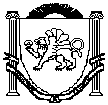 РЕСПУБЛИКА КРЫМНИЖНЕГОРСКИЙ РАЙОННОВОГРИГОРЬЕВСКИЙ СЕЛЬСКИЙ СОВЕТ21-я  сессия 2-го созываРЕШЕНИЕ №4 10 декабря 2021 года	с.НовогригорьевкаО внесении изменений в решение Новогригорьевского                                                       сельского совета Нижнегорского района Республики                                                               Крым от 26 декабря 2020 года  № 2«О бюджете                                                             Новогригорьевского сельского поселения Нижнегорского                                                             района Республики Крым на 2021 год и  на плановый                                                              период 2022 и 2023 годов»В соответствии с Бюджетным кодексом Российской Федерации, Налоговым кодексом Российской Федерации, Федеральным законом от 6 октября 2003 года № 131-ФЗ «Об общих принципах организации местного самоуправления в Российской Федерации»,Законом Республики Крым от 22.12.2020  №139-ЗРК/2020 «О бюджете Республики Крым на 2021 год и  на плановый период 2022 и 2023 годов»,   Постановлением Совета министров Республики Крым от 25.08.2021№ 493  о внесении изменений в постановление Совета министров Республики Крым от 6 апреля 2021 года № 208 «О распределении дотации на поддержку мер по обеспечению сбалансированности местных бюджетов в рамках Государственной программы Республики Крым «Управление финансами Республики Крым»на 2021 год» Постановлением Совета министров Республики Крым от 12.08.2021№ 465  «О распределении между бюджетами муниципальных образований Республики Крым субсидии из бюджета Республики Крым на реализацию мероприятий подпрограммы «Комплексное развитие сельских территорий» Государственной программы развития сельского хозяйства и регулирования рынков сельскохозяйственной продукции, сырья и продовольствия Республики Крым», Положением о бюджетном процессе в муниципальном образовании Новогригорьевскогое сельское поселение Нижнегорского района Республики Крым, утвержденным 8-ой сессией Новогригорьевского сельского совета Нижнегорского района Республики Крым от13 января 2015 год № 4,Уставом муниципального образования Новогригорьевское сельское поселение Нижнегорского района Республики Крым, утвержденного решением 5-ой сессией 1-го созыва Новогригорьевского сельского совета Нижнегорского района Республики Крым от 09 декабря 2014 года № 2Новогригорьевский сельский совет РЕШИЛ:1. Внести в решение Новогригорьевского сельского совета Нижнегорского района Республики Крым от 26 декабря 2020 года №2 «О бюджете Новогригорьевского сельского поселения Нижнегорского района Республики Крым на 2021 год и  на плановый период 2022 и 2023 годов» следующие изменения:1.1.Пункт 1 решения изложить в новой редакции:«1.Утвердить основные характеристики бюджета Новогригорьевского сельского поселения Нижнегорского района Республики Крым на 2021 год:          а) общий объем доходов в сумме 5 970 551,00 рубля; в том числе:налоговые и неналоговые доходы в сумме 2 835 600,00 рубля,                              безвозмездные поступления(межбюджетные трансферты)в сумме 3 134 951,00 рубля         б) общий объем расходов в сумме 6 692 520,00 рубля;         в) дефицит бюджета Новогригорьевского сельского поселения Нижнегорского района  Республики Крым на 2021 год в сумме 721 969,00 рубля.г) верхний предел муниципального внутреннего долга муниципального образования Новогригорьевское сельское поселение Нижнегорского района Республики Крым по состоянию на 01 января 2022 года в сумме 0,0 рубля, в том числе верхний предел долга по муниципальным гарантиям в сумме 0,0 рубля.»2.Приложения 1,2,6,7,8,9  к решению Новогригорьевского сельского совета Нижнегорского района Республики Крым от 26 декабря 2020 года  № 2«О бюджете                                                                   Новогригорьевского  сельского поселения  Нижнегорского района Республики Крым на 2021 год и на плановый период 2022 и 2023 годов», изложить в новой редакции (прилагаются).3.Приложения 1,2,3,6,7,8,9 к настоящему решению являются его неотъемлемой частью.4.Настоящее решение подлежит обнародованию на официальном Портале Правительства Республики Крым на странице Нижнегорского муниципального района (nijno.rk.gov.ru) в разделе « Органы местного самоуправления» «Муниципальные образования Нижнегорского района», подраздел «Новогригорьевское сельское поселение», а также на информационном стенде Новогригорьевского сельского совета, расположенного по адресу: Нижнегорский район, с.Новогригорьевска, ул.Мичурина, 59 и на официальном сайте администрации Новогригорьевского сельского поселения Нижнегорского района Республики Крым (http://novogrigor-adm91.ru) в сети Интернет.5.Настоящее решение вступает в силу с момента его официального обнародования.Председатель Новогригорьевского сельскогосовета-глава администрации Новогригорьевскогосельского поселения                                                                А.М. Данилин